۹۱ - ای بنده الهیحضرت عبدالبهاءاصلی فارسی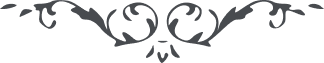 ۹۱ - ای بنده الهی ای بنده الهی، خوشا بحال شما که مشامرا بنفحه خوش رحمانی معطّر نمودی و توجّه بملکوت يزدانی کردی و در ظلّ سدره صمدانی در آمدی از کأس محبّت اللّه سرمست گشتی و از جام موهبت اللّه مخمور و پرنشئه شدی. شکر کن جمال قدم و اسم اعظم را  که باين فوز عظيم موفّق گرديدی و از خوان نعمت جليل نصيب بردی. نظر عنايت ربّ احديّت با تست، ديگر چه خواهی و چه آرزوئی نمائی؟ 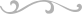 